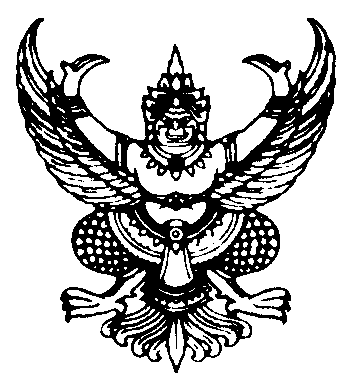 ที่ มท ๐๘๐๘.๒/ว	  กรมส่งเสริมการปกครองท้องถิ่น	  ถนนนครราชสีมา เขตดุสิต กรุงเทพฯ ๑๐๓๐๐						           มีนาคม  2564เรื่อง  	หลักเกณฑ์และวิธีปฏิบัติในการขอขยายเวลาเบิกจ่ายงบประมาณปี พ.ศ. 2563 เรียน  ผู้ว่าราชการจังหวัด ทุกจังหวัดอ้างถึง	  1. พระราชบัญญัติวิธีการงบประมาณ พ.ศ. ๒๕61	 	2. ระเบียบกระทรวงการคลังว่าด้วยการเบิกเงินจากคลัง การรับเงิน การจ่ายเงิน การเก็บรักษาเงิน             และการนำเงินส่งคลัง พ.ศ. ๒๕๖๒	         	3. หนังสือกระทรวงการคลัง ด่วนที่สุด ที่ กค 0402.5/ว 93 ลงวันที่ 29 สิงหาคม 2562สิ่งที่ส่งมาด้วย 	1. สำเนาหนังสือกระทรวงการคลัง ด่วนที่สุด ที่ กค 0402.5/ว 58 ลงวันที่ 18 มีนาคม 2564		2. แบบแจ้งรายละเอียดการขยายเวลาเบิกจ่ายเงิน จำนวน 1 ฉบับ		ด้วยกระทรวงการคลังแจ้งว่า ตามที่ได้กำหนดหลักเกณฑ์และวิธีปฏิบัติในการขอกันเงินงบประมาณปี พ.ศ. ๒๕๖๓ ไว้เบิกเหลื่อมปีได้ถึงวันทำการสุดท้ายของเดือนมีนาคม ๒๕๖๔ ขณะนี้ปรากฏว่า มีหน่วยงานของรัฐจำนวนมากไม่สามารถเบิกจ่ายงบประมาณที่ได้รับอนุมัติให้กันเงินไว้เบิกเหลื่อมปี ให้แล้วเสร็จภายในระยะเวลาที่กำหนดและยังมีความจำเป็นต้องใช้จ่ายงบประมาณดังกล่าวต่อไป ดังนั้น เพื่อให้การใช้จ่ายงบประมาณของหน่วยงานของรัฐเกิดประโยชน์สูงสุด มีเม็ดเงินจากงบประมาณรายจ่ายเข้าสู่ระบบเศรษฐกิจได้อย่างต่อเนื่องและรวดเร็ว และช่วยสนับสนุนการฟื้นตัวของเศรษฐกิจในประเทศได้อย่างเหมาะสมกับสถานการณ์ จึงอาศัยอำนาจตามความในมาตรา ๔๓ แห่งพระราชบัญญัติวิธีการงบประมาณ พ.ศ. ๒๕๖๑ ประกอบกับข้อ ๗ และข้อ ๑๐๕ ของระเบียบกระทรวงการคลังว่าด้วยการเบิกเงินจากคลัง การรับเงิน การจ่ายเงิน การเก็บรักษาเงิน และการนำเงินส่งคลัง พ.ศ. ๒๕๖๒ กำหนดให้ขยายเวลาเบิกจ่ายงบประมาณปี พ.ศ. ๒๕๖๓ ที่ได้รับอนุมัติให้กันเงินไว้เบิกเหลื่อมปี กรณีมีหนี้ผูกพัน ถึงวันทำการสุดท้ายของเดือนมีนาคม ๒๕๖๔ ทุกรายการโดยไม่กำหนดวงเงินไว้ใช้จ่ายได้ถึงวันทำการสุดท้ายของเดือนกันยายน ๒๕๖๔ โดยมีหลักเกณฑ์และวิธีปฏิบัติในการขอขยายเวลาเบิกจ่ายงบประมาณ เพื่อให้หน่วยงานของรัฐถือปฏิบัติให้เป็นไปในแนวทางเดียวกัน ดังนี้ 		1. ให้หน่วยงานของรัฐ หรือหน่วยงานผู้เบิกแทน ดำเนินการคัดเลือก (LIST) และยืนยันข้อมูล (CONFIRM) PO และ/หรือเอกสารสำรองเงินทุกประเภทที่ต้องการขยายเวลาเบิกจ่ายงบประมาณในระบบ GFMIS 			สำหรับหน่วยงานของรัฐที่เป็นส่วนราชการและเป็นหน่วยงานผู้เบิกที่มีสำนักงานอยู่ในภูมิภาคต้องดำเนินการคัดเลือก (LIST) PO และ/หรือเอกสารสำรองเงินทุกประเภทที่ต้องการขยายเวลาเบิกจ่ายงบประมาณในระบบ GFMIS และตรวจสอบรายงานการขอขยายเวลาเบิกจ่ายงบประมาณ ก่อนแจ้งให้ส่วนราชการเจ้าของงบประมาณหรือหน่วยงานผู้เบิกแทน เป็นผู้รวบรวมและยืนยันข้อมูล (CONFIRM) ในระบบ GFMIS เพื่อให้กรมบัญชีกลางพิจารณา /2. การขอขยายเวลา...					- 2 -		2. การขอขยายเวลาเบิกจ่ายงบประมาณผ่านระบบ GFMIS ให้หน่วยงานของรัฐ หรือหน่วยงานผู้เบิกแทน ดำเนินการให้แล้วเสร็จภายในวันทำการสุดท้ายของเดือนมีนาคม ๒๕๖๔ หากไม่ดำเนินการภายในระยะเวลาที่กำหนดงบประมาณดังกล่าวต้องถูกพับไปโดยผลของกฎหมาย 		๓. ให้หน่วยงานของรัฐ หรือหน่วยงานผู้เบิกแทน ตรวจสอบผลการพิจารณาการขยายเวลาเบิกจ่ายงบประมาณผ่านระบบ GFMIS โดยใช้คำสั่งงานตามที่กระทรวงการคลังกำหนด กรณีมีข้อทักท้วงผลการพิจารณาดังกล่าวให้หน่วยงานของรัฐมีหนังสือขออุทธรณ์การขยายเวลาเบิกจ่ายเงินพร้อมแจ้งข้อมูลรายละเอียดการขยายเวลาเบิกจ่ายเงินส่งถึงกรมบัญชีกลางภายในวันที่ ๓๐ เมษายน ๒๕๖๔ ทั้งนี้ หากหน่วยงานใดไม่ได้ดำเนินการภายในกำหนดระยะเวลาดังกล่าว จะถือว่าการขยายเวลาเบิกจ่ายงบประมาณนั้นเป็นไปด้วยความถูกต้องและครบถ้วนแล้ว โดยกระทรวงการคลังจะไม่รับพิจารณาการขออุทธรณ์การขยายเวลาเบิกจ่ายภายหลังระยะเวลาดังกล่าว 		4. กรณีหน่วยงานของรัฐ หรือหน่วยงานผู้เบิกแทน ประสงค์จะขอยกเลิกรายการที่ยืนยันข้อมูล (CONFIRM) ในระบบ GFMIS ให้จัดทำหนังสือถึงกรมบัญชีกลาง (กองบริหารการรับ - จ่ายเงินภาครัฐ) ก่อนวันทำการสุดท้ายของเดือนมีนาคม ๒5๖๔ ทั้งนี้ ให้หน่วยงานของรัฐเร่งรัดการเบิกจ่ายงบประมาณรายจ่ายประจำปีงบประมาณ พ.ศ. ๒5๖๓ ให้แล้วเสร็จภายในวันทำการสุดท้ายของเดือนกันยายน ๒5๖๔ เพื่อมิให้งบประมาณดังกล่าวต้องถูกพับไป โดยผลของกฎหมายรายละเอียดปรากฏตามสิ่งที่ส่งมาด้วย 1	กรมส่งเสริมการปกครองท้องถิ่นพิจารณาแล้วเห็นว่า เพื่อให้การดำเนินการขอขยายเวลาเบิกจ่ายเงิน เป็นไปตามระเบียบกระทรวงการคลังว่าด้วยการเบิกเงินจากคลัง การรับเงิน การจ่ายเงิน การเก็บรักษาเงิน และการนำเงินส่งคลัง พ.ศ. ๒๕๖๒ และแนวทางที่กระทรวงการคลังกำหนด จึงขอให้จังหวัดดำเนินการ ดังนี้	1. แจ้งหลักเกณฑ์และวิธีปฏิบัติในการขอขยายเวลาเบิกจ่ายงบประมาณปี พ.ศ. 2563 ตามหนังสือกระทรวงการคลัง ด่วนที่สุด ที่ กค 0402.5/ว 58 ลงวันที่ 18 มีนาคม 2564 เรื่อง หลักเกณฑ์และวิธีปฏิบัติในการขอขยายเวลาเบิกจ่ายงบประมาณปี พ.ศ. 2563 ให้องค์กรปกครองส่วนท้องถิ่นทราบและถือปฏิบัติ	2. เมื่อจังหวัดได้ดำเนินการขอขยายเวลาเบิกจ่ายเงินงบประมาณปี พ.ศ. 2563 ตามหลักเกณฑ์และวิธีปฏิบัติในการขอขยายเวลาเบิกจ่ายเงิน ของกระทรวงการคลัง โดยคัดเลือกรายการ (LIST) เอกสารสำรองเงิน ผ่านระบบ GFMIS ตามข้อ 1 แล้ว ให้จัดส่งหนังสือขอขยายเวลาเบิกจ่ายเงิน โดยให้สรุปจำนวนรายการและจำนวนเงินงบประมาณที่ขอขยายเวลาเบิกจ่ายเงิน พร้อมเอกสารแจ้งรายละเอียดการขอขยายเวลาเบิกจ่ายเงิน ตามแบบแจ้งรายละเอียดการขยายเวลาเบิกจ่ายเงิน จำนวน ๑ ชุด ถึงกรมส่งเสริมการปกครองท้องถิ่น พร้อมส่งข้อมูลดังกล่าว ทาง E-mail address ของ rayraira@dla.go.th โดยให้ใส่ชื่อ “จังหวัด....การขยายเวลาเบิกจ่ายเงินงบประมาณปี พ.ศ. 2563” เป็นหัวข้อเรื่อง ภายในวันที่ 29 มีนาคม 2564 เพื่อจะได้ขอทำความตกลง/กับกระทรวงการคลัง...				- 3 -กับกระทรวงการคลัง (CONFIRM) ผ่านระบบ GFMIS ภายในวันทำการสุดท้ายของเดือนมีนาคม 2564 ต่อไป หากกรมส่งเสริมการปกครองท้องถิ่นไม่ได้รับเอกสารตามกำหนดจะถือว่าจังหวัดไม่ประสงค์จะขอขยายเวลาเบิกจ่ายเงินและทำให้งบประมาณถูกพับไป 		3. กรมบัญชีกลางจะอนุมัติการขยายเวลาเบิกจ่ายงบประมาณผ่านระบบ GFMIS จึงขอความร่วมมือให้จังหวัดตรวจสอบผลการพิจารณาอนุมัติผ่านระบบ GFMIS และแจ้งองค์กรปกครองส่วนท้องถิ่น ทราบ โดยไม่ต้องรอหนังสือแจ้งผลการอนุมัติจากกรมส่งเสริมการปกครองท้องถิ่น หากมีข้อทักท้วงผลการพิจารณา กรณีที่เป็นไปตามหลักเกณฑ์ของกระทรวงการคลัง ให้จังหวัดมีหนังสือขออุทธรณ์การขยายเวลาเบิกจ่ายเงินพร้อมแจ้งข้อมูลรายละเอียดการขยายเวลาเบิกจ่ายเงินส่งถึงกรมส่งเสริมการปกครองท้องถิ่น ภายในวันที่ 20 เมษายน 2564 เพื่อจะได้ขอทำความตกลงขออุทธรณ์กับกระทรวงการคลัง ให้แล้วเสร็จภายในวันที่ 30 เมษายน 2564 ทั้งนี้ หากจังหวัดไม่ได้ดำเนินการภายในระยะเวลาที่กำหนด จะถือว่าผลการอนุมัติการขยายเวลาเบิกจ่ายงบประมาณนั้นเป็นไปด้วยความถูกต้องและครบถ้วนแล้ว โดยกรมส่งเสริมการปกครองท้องถิ่น จะไม่รับหนังสือการขออุทธรณ์การขยายเวลาเบิกจ่ายภายหลังระยะเวลาดังกล่าว ทั้งนี้ สามารถดาวน์โหลดสำเนาหนังสือกระทรวงการคลังและแบบแจ้งรายละเอียดการขยายเวลาเบิกจ่ายเงิน ได้ตาม QR Code ท้ายหนังสือนี้		จึงเรียนมาเพื่อโปรดพิจารณา                   	 ขอแสดงความนับถือ	                                                             (                     อธิบดีกรมส่งเสริมการปกครองท้องถิ่น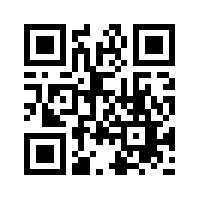 สำนักบริหารการคลังท้องถิ่น          กลุ่มงานการจัดสรรเงินอุดหนุนและพัฒนาระบบงบประมาณโทร./โทรสาร 0-2241-9043, ๐-๒๒๔๑-๙๐๔0, ๐-๒๒๔๑-๙๐๐๐ ต่อ ๑๕40ผู้ประสานงาน 